Martinique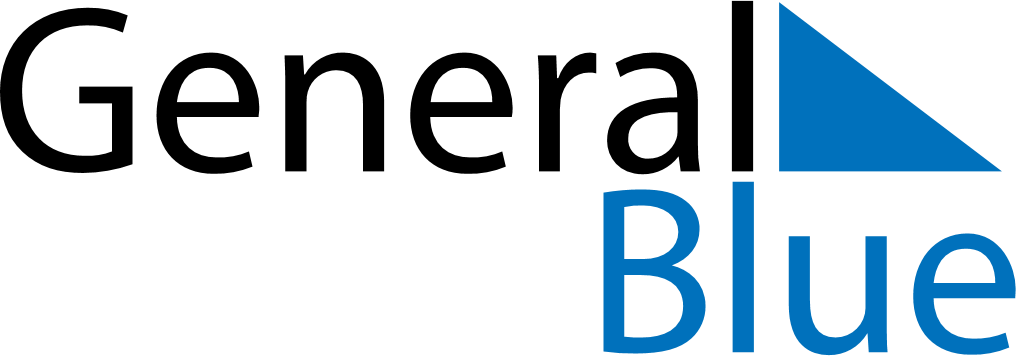 MartiniqueMartiniqueMartiniqueMartiniqueMartiniqueMartiniqueMartiniqueJanuary 2024January 2024January 2024January 2024January 2024January 2024January 2024January 2024SundayMondayTuesdayWednesdayThursdayFridaySaturday12345678910111213141516171819202122232425262728293031February 2024February 2024February 2024February 2024February 2024February 2024February 2024February 2024SundayMondayTuesdayWednesdayThursdayFridaySaturday1234567891011121314151617181920212223242526272829March 2024March 2024March 2024March 2024March 2024March 2024March 2024March 2024SundayMondayTuesdayWednesdayThursdayFridaySaturday12345678910111213141516171819202122232425262728293031 Jan 1: New Year’s DayMar 29: Good Friday